	Spring Hill College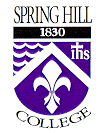                               Summer Institute Easy Listening ApplicationSubmit this application to Graduate Theology Office by mail to: Spring Hill College, Graduate Theology Department, 4000 Dauphin St.,   Mobile,  AL 36608-1791or scan and email to:  theology@shc.edu.   The fee for Summer Institute is $125 per credit hour.  Please make checks payable to Spring Hill College or to pay by credit card, please call 251-380-4458 or call toll free 877-857-6742 (outside the Mobile local calling area). All debit/credit card transactions are subject to a 2.99% processing fee of the amount being paid.Please note:  All Easy Listening students are accepted on a space available basis with the approval 	                         of the program director.Have you applied to or been a student in any Spring Hill College programs previously?   Yes    No   Under another name? _____________________________________________					     Please print name as it would have appeared if applicableName: 								SS# or ID#: 				 Address:						 	Date of Birth 	___/	___   /	______  City:				State:	        Zip:		Cell phone: 				Email: 								 Daytime phone: __________________I am applying for permission to participate in the Easy Listening Program for the following course(s):         Term 		   Course No. 		                   Course Name 			  Cr. I understand the purpose of this option and its limitations: no credit is awarded, no transcript notation is made. No refunds after the first class meeting. Student Signature:							 Date:				Approval of Program Director:						 Date:				 Approval of Instructor:  Yes		   No		  I am applying for CEU’s 		 (Additional fee of $25 per credit hour applies.) College Use Only Restrictions: 		None…………….	May preregister before registration day Limited space…...	Must register during late registration Course is closed ** You may select courses from any regularly scheduled lecture course in the Division of Graduate & Continuing Studies (excluding Institutes). Participants taking graduate courses must have the appropriate background for the selected courses.